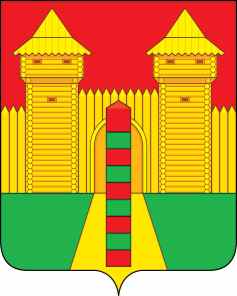   АДМИНИСТРАЦИЯ  МУНИЦИПАЛЬНОГО  ОБРАЗОВАНИЯ «ШУМЯЧСКИЙ  РАЙОН» СМОЛЕНСКОЙ  ОБЛАСТИР А С П О Р Я Ж Е Н И Еот 13.07.2022г.  № 152-р         п. ШумячиВ связи с кадровыми изменениями в Администрации муниципального образования «Шумячский район» Смоленской области:1. В распоряжение Администрации муниципального образования «Шумячский район» Смоленской области от 02.04.2018 г. № 103-р «О сотрудниках, которым разрешены действия по внесению изменений в базовую конфигурацию информационных систем и системы защиты персональных данных Администрации муниципального образования «Шумячский район» Смоленской области», внести следующие изменения:в Приложении № 1 слова «Отдел по информационной политике Администрации МО «Шумячский район» Смоленской области» заменить на «Сектор по информационной политике Администрации МО «Шумячский район» Смоленской области», слова «начальник отдела» заменить на «главный специалист».2. Распоряжение вступает в силу со дня его подписания.3. Контроль за исполнением настоящего распоряжения оставляю за собой.Глава муниципального образования  «Шумячский район» Смоленской области                                            А.Н. ВасильевО внесении изменений в распоряжение Администрации муниципального образования «Шумячский район» Смоленской области от 02.04.2018 г. № 103-р «О сотрудниках, которым разрешены действия по внесению изменений в базовую конфигурацию информационных систем и системы защиты персональных данных Администрации муниципального образования «Шумячский район» Смоленской области»